SAKARYA ÜNİVERSİTESİ TIP FAKÜLTESİ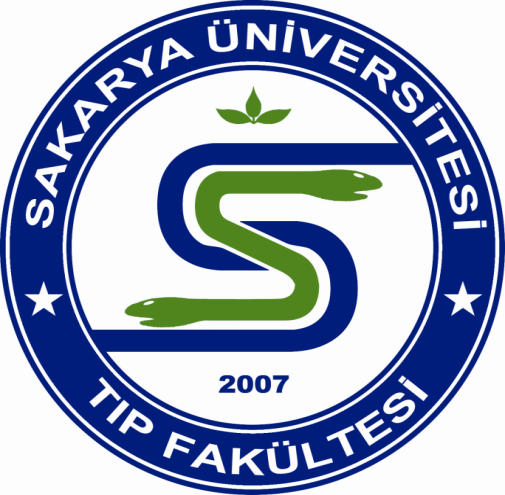 2013-2014 EĞİTİM ÖĞRETİM YILI5.SINIFDERS PROGRAMLARISAKARYA ÜNİVERSİTESİTIP FAKÜLTESİİletişim:Tıp Fakültesi (Santral)				: 0 264 2956630E-Posta						: tip@sakarya.edu.tr2013-2014 EĞİTİM-ÖĞRETİM YILI 5.SINIF AKADEMİK TAKVİMİRESMİ TATİLLERAKTS (ECTS) PUANLARI2013-2014 EĞİTİM-ÖĞRETİM YILI 5. SINIF STAJ GRUPLARI GRUP 1GRUP 2	2013- 2014 EĞİTİM-ÖĞRETİM YILI5. SINIF STAJ ve DERS PROGRAMLARI2013-2014 DERS YILI 5.SINIF AKADEMİK TAKVİM					GRUP 1			GRUP 2ADLİ TIP ANABİLİM DALI Başkan: Doç. Dr. Hüdaverdi KÜÇÜKERÖğretim Üyeleri:				ADLİ  TIP ANABİLİM DALI 2013-2014 EĞİTİM-ÖĞRETİM YILI 5. SINIF DERS PROGRAMIDERİ VE ZÜHREVİ HASTALIKLARI ANABİLİM DALI Başkan: Prof.Dr.Teoman ERDEMÖğretim Üyeleri:Yrd.Doç.Dr. Berna KILIÇDERİ VE ZÜHREVİ HASTALIKLARI ANABİLİM DALI2013-2014 EĞİTİM-ÖĞRETİM YILI 5. SINIF DERS PROGRAMIFİZİKSEL TIP VE REHABİLİTASYON ANABİLİM DALI Başkan: Prof. Dr. İbrahim TEKEOĞLUÖğretim Üyeleri:	…………FİZİKSEL TIP VE REHABİLİTASYON ANABİLİM DALI2013-2014 EĞİTİM-ÖĞRETİM YILI 5. SINIF DERS PROGRAMIORTOPEDİ VE TRAVMATOLOJİ ANABİLİM DALI Başkan: Doç. Dr. Kamil Çağrı KÖSEÖğretim Üyeleri:	Doç.Dr.Mehmet ERDEM			Doç.Dr.Mustafa UYSAL			Yrd.Doç.Dr.Mustafa Erkan İNANMAZORTOPEDİ VE TRAVMATOLOJİ ANABİLİM DALI2013-2014 EĞİTİM-ÖĞRETİM YILI 5. SINIF DERS PROGRAMIGÖĞÜS HASTALIKLARI ANABİLİM DALI Başkan: Yrd. Doç. Dr. Yusuf AydemirÖğretim Üyeleri:GÖĞÜS HASTALIKLARI ANABİLİM DALI2013-2014 EĞİTİM-ÖĞRETİM YILI 5. SINIF DERS PROGRAMIGÖĞÜS CERRAHİSİ ANABİLİM DALIBaşkan:Yrd. Doç. Dr. Abidin ŞEHİTOĞLUÖğretim Üyeleri: GÖĞÜS CERRAHİSİ ANABİLİM DALI2013-2014 EĞİTİM-ÖĞRETİM YILI 5. SINIF DERS PROGRAMIGÖZ HASTALIKLARI ANABİLİM DALIBaşkan: Prof..Dr.Gürsoy ALAGÖZÖğretim Üyeleri:GÖZ HASTALIKLARI ANABİLİM DALI2013-2014 EĞİTİM-ÖĞRETİM YILI 5. SINIF DERS PROGRAMIKULAK BURUN BOĞAZ ANABİLİM DALIBaşkan: Prof.Dr.Mehmet GÜVENÖğretim Üyeleri:	Yrd. Doç. Dr. Gürkan Kayabaşoğlu			Yrd. Doç. Dr. M. Sinan YılmazKULAK BURUN BOĞAZ ANABİLİM DALI2013-2014 EĞİTİM-ÖĞRETİM YILI 5. SINIF DERS PROGRAMINÖROLOJİ ANABİLİM DALIBaşkan: Prof.Dr.Ayhan BÖLÜKÖğretim Üyeleri: Yrd.Doç.Dr.Dilcan Kotan DÜNDAR		       Yrd. Doç. Dr. Neslihan ALAGÖZNÖROLOJİ ANABİLİM DALI2013-2014 EĞİTİM-ÖĞRETİM YILI 5. SINIF DERS PROGRAMIBEYİN VE SİNİR CERRAHİSİ ANABİLİM DALIBaşkan: Yrd. Doç. Dr. Davut CEYLANÖğretim Üyeleri:Yrd. Doç. Dr. Tibet KAÇIRABEYİN VE SİNİR CERRAHİSİ ANABİLİM DALI2013-2014 EĞİTİM-ÖĞRETİM YILI 5. SINIF DERS PROGRAMIRUH SAĞLIĞI VE HASTALIKLARI ANABİLİM DALIBaşkan: Prof. Dr. Atila EROLÖğretim ÜyeleriRUH SAĞLIĞI VE HASTALIKLARI ANABİLİM DALI2013-2014 EĞİTİM-ÖĞRETİM YILI 5. SINIF DERS PROGRAMIÜROLOJİ ANABİLİM DALIBaşkan: Prof. Dr. Öztuğ ADSANÖğretim Üyeleri: Yrd. Doç. Dr. Hasan Salih SAĞLAMÜROLOJİ ANABİLİM DALI2013-2014 EĞİTİM-ÖĞRETİM YILI 5. SINIF DERS PROGRAMINÜKLEER TIP-RADYASYON ONKOLOJİSİ STAJ PROGRAMIBaşkan: Prof.Dr.Haldun Şükrü ERKAL,Dr.Huri Tilla İLÇEÖğretim Üyeleri:2013-2014 EĞİTİM-ÖĞRETİM YILI 5. SINIF DERS PROGRAMIENFEKSİYON HASTALIKLARI ANABİLİM DALIBaşkan: Prof. Dr. Oğuz KARABAYÖğretim Üyeleri: 	Prof.Dr.İrfan ŞENCAN			Yrd.Doç.Dr.Ertuğrul GÜÇLÜ			Yrd.Doç.Dr.Aziz ÖĞÜTLÜENFEKSİYON HASTALIKLARI ANABİLİM DALI2013-2014 EĞİTİM-ÖĞRETİM YILI 5. SINIF DERS PROGRAMIPLASTİK CERRAHİ ANABİLİM DALIBaşkan: Öğretim Üyeleri:Staj Sorumlusu: Yrd.Doç.Dr.Gürkan KAYABAŞOĞLUPLASTİK CERRAHİ ANABİLİM DALI2013-2014 EĞİTİM-ÖĞRETİM YILI 5. SINIF DERS PROGRAMIKALP DAMAR CERRAHİSİ ANABİLİM DALIBaşkan: Prof.Dr.Mehmet Kaan KIRALİÖğretim Üyeleri: Doç.Dr. Orhan Veli DOĞAN                               Yrd.Doç.Dr. Alper ERKİN                               Yrd.Doç.Dr. İbrahim KARA	…………KALP DAMAR CERRAHİSİ ANABİLİM DALI2013-2014 EĞİTİM-ÖĞRETİM YILI 5. SINIF DERS PROGRAMIRektörProf. Dr. Muzaffer ELMASRektör YardımcısıProf. Dr. Mehmet Ali YALÇINRektör YardımcısıProf. Dr. Musa EKENRektör YardımcısıProf. Dr. Fatih ÜSTELDekan	Prof. Dr. Ramazan AKDEMİRDekan Yardımcısı	Prof.Dr.Mehmet Emin BÜYÜKOKUROĞLUDekan YardımcısıEğitim Komisyonu BaşkanıEğitim Komisyonu Başkan YardımcısıProf. Dr. Elvan ÖZBEKDoç.Dr.Birsen AYDEMİR5.Sınıf Koordinatörü5. Sınıf Koordinatör YardımcısıProf. Dr. Mehmet GÜVENYrd.Doç.Dr.Alper ERKİNFakülte SekreteriKerim İSENÖğrenci İşleriVildan OKTARBAŞLAMA TARİHİBİTİŞ TARİHİ5.SINIF2 EYLÜL 2013 30 MAYIS 2014( 36 Hafta)1.DÖNEM. 02 EYLÜL 201324 OCAK 2014(20 Hafta)YARIYIL TATİLİ27 OCAK 201407 ŞUBAT 20142. DÖNEM10 ŞUBAT 201430 MAYIS 2014(16 Hafta)BÜTÜNLEME SINAVI TARİHLERİ  09 HAZİRAN 201413 HAZİRAN 2014TATİL / BAYRAM ADIGÜNLERKURBAN BAYRAMI14 EKİM 2013 Pazartesi saat:13:00’den sonra tatil15-16-17-18 EKİM 2013 CUMHURİYET BAYRAMI29 EKİM 2013 SALIYILBAŞI01 OCAK 2014 ÇARŞAMBAULUSAL EGEMENLİK ve ÇOCUK BAYRAMI23 NİSAN 2014 ÇARŞAMBAEMEK ve DAYANIŞMA GÜNÜ01 MAYIS 2014 PERŞEMBEATATÜRK’Ü ANMA GENÇLİKve SPOR BAYRAMI19 MAYIS 2014 PAZARTESİRAMAZAN BAYRAMI28-29-30 TEMMUZ 2014 ZAFER BAYRAMI30 AĞUSTOS 2014  CUMARTESİ5. Sınıf AKTS (ECTS) Puanları5. Sınıf AKTS (ECTS) Puanları5. Sınıf AKTS (ECTS) Puanları5. Sınıf AKTS (ECTS) PuanlarıStaj ve SüresiTeorik(Saat)Uygulama(Saat)AKTS (ECTS) puanıPsikiyatri ( 3 hafta)35495Adli Tıp (2 hafta)42183Göğüs Cerrahisi ( 1 hafta)16122Üroloji ( 3 hafta)61315Göğüs Hastalıkları (2 hafta)40203Nöroloji ( 3 hafta)61315Nükleer Tıp-Radyasyon Onkolojisi  ( 1 hafta)Kalp Damar Cerrahisi ( 1 hafta)12112Ortopedi ( 3 hafta)              65315FTR ( 3 hafta)            68355Dermatoloji ( 3 hafta )43494Plastik Cerrahi ( 1 hafta )1592KBB ( 3 hafta )56365Göz Hastalıkları ( 2 hafta )30303Beyin Cerrahisi (2 hafta)30253Enfeksiyon Hastalıkları ( 3 hafta)80276TOPLAM66842860SIRAÖĞR. NOADI-SOYADI10808.06221Ulvi AKÇAKAYA20808.06224Ahmet ÖZTÜRK30908.06201Sinan DEMİREL40908.06203Merve AKTÜRK50908.06204Gülşah HASANLAR60908.06207Ceren GÜRKAN70908.06208Emine ŞENGÜR80908.06209Zuhal HÜREL90908.06210Melda ÖZTATAR100908.06214Tuğçe KÖKSAL110908.06220Elif ÖZÖZEN120908.06224Merve KÖMÜRCÜSIRAÖĞR. NOADI-SOYADI10908.06215Melike KUVVET20908.06216Ersin KARAKAYA30908.06217Nergiz KAVAKOĞLU40908.06218Betül KAHRAMAN50908.06221Ahmet Ayhan BOSTANCIOĞLU60908.06223Ruhullah EŞİM70908.06225Fatih DÖKMEDEMİR80908.06226Zeynep OKUNOĞLU90908.06232Zeynep UNUS100908.06223Sami Olcay ÖZBAY110908.06234Hüseyin SOYLU12YATAYSTAJSTAJGrupBaşlangıçBitişStaj Sınavı1.Enfeksiyon Hastalıkları 123/12/201310/01/201410/01/20141.Enfeksiyon Hastalıkları 202/12/201320/12/201320/12/20132.Ruh Sağlığı ve Hastalıkları124/03/201411/04/201411/04/20142.Ruh Sağlığı ve Hastalıkları211/11/201329/11/201329/11/20133.Kulak Burun Boğaz 121/10/201308/11/201308/11/20133.Kulak Burun Boğaz 214/04/201402/05/201402/05/20144.Üroloji102/12/201320/12/201320/12/20134.Üroloji223/12/201310/01/201410/01/20145.Nöroloji221/10/201308/11/201308/11/20135.Nöroloji102/09/201320/09/201320/09/20136.Fizik Tedavi ve Rehabilitasyon224/03/201411/04/201411/04/20146.Fizik Tedavi ve Rehabilitasyon123/09/201311/10/201311/10/20137.Ortopedi202/09/201320/09/201320/09/20137.Ortopedi114/04/201402/05/201402/05/20148.Göz Hastalıkları113/01/201424/01/201424/01/20148.Göz Hastalıkları210/02/201421/02/201421/02/20149.Deri ve Zührevi Hastalıkları223/09/201311/10/201311/10/20139.Deri ve Zührevi Hastalıkları111/11/201329/11/201329/11/201310.Beyin Cerrahisi210/03/201421/03/201421/03/201410.Beyin Cerrahisi124/02/201407/03/201407/03/201411.Kalp Damar Cerrahisi117/03/201421/03/201421/03/201411.Kalp Damar Cerrahisi203/03/201407/03/201407/03/201412.Plastik Cerrahi226/05/201430/05/201430/05/201412.Plastik Cerrahi112/05/201416/05/201416/05/201413.Göğüs Cerrahisi110/03/201414/03/201414/03/201413.Göğüs Cerrahisi224/02/201428/02/201428/02/201414.Nükleer Tıp-Radyasyon Onkolojisi220/05/201423/05/201423/05/201414.Nükleer Tıp-Radyasyon Onkolojisi105/05/201409/05/201409/05/201415.Göğüs Hastalıkları110/02/201421/02/201421/02/201415.Göğüs Hastalıkları213/01/201424/01/201424/01/201416.Adli Tıp205/05/201416/05/201416/05/201416.Adli Tıp120/05/201430/05/201430/05/2014STAJ TARİHLERİSTAJ İSİMLERİSTAJ İSİMLERİ02-06 Eylül 2013NÖROLOJİORTOPEDİ09-13 Eylül 2013NÖROLOJİORTOPEDİ16-20 Eylül 2013NÖROLOJİORTOPEDİ23-27 Eylül 2013FTRDERMATOLOJİ30 Eylül-04 Ekim 2013FTRDERMATOLOJİ07-11 Ekim 2013FTRDERMATOLOJİ14-18 Ekim 2013KURBAN BAYRAMI TATİLKURBAN BAYRAMI TATİL21-25 Ekim 2013KBBNÖROLOJİ28 Ekim- 01 Kasım 2013KBBNÖROLOJİ04-08 Kasım 2013KBBNÖROLOJİ11-15 Kasım 2013DERMATOLOJİPSİKİYATRİ18-22 Kasım 2013DERMATOLOJİPSİKİYATRİ25-29 Kasım 2013DERMATOLOJİPSİKİYATRİ02-06 Aralık 2013ÜROLOJİENFEKSİYON HASTALIKLARI09-13 Aralık 2013ÜROLOJİENFEKSİYON HASTALIKLARI16-20 Aralık 2013ÜROLOJİENFEKSİYON HASTALIKLARI23-27 Aralık 2013ENFEKSİYON HASTALIKLARIÜROLOJİ30 Aralık 2013-03 Ocak 2014ENFEKSİYON HASTALIKLARIÜROLOJİ06-10 Ocak 2014ENFEKSİYON HASTALIKLARIÜROLOJİ13-17 Ocak 2014GÖZ HASTALIKLARIGÖĞÜS HASTALIKLARI20-24 Ocak 2014GÖZ HASTALIKLARIGÖĞÜS HASTALIKLARI27-31 Ocak 2014YARIYIL TATİLİYARIYIL TATİLİ03-07 Şubat 2014YARIYIL TATİLİYARIYIL TATİLİ10-14 Şubat 2014GÖĞÜS HASTALIKLARIGÖZ HASTALIKLARI17-21 Şubat 2014GÖĞÜS HASTALIKLARIGÖZ HASTALIKLARI24-28  Şubat 2014BEYİN CERRAHİSİGÖĞÜS CERRAHİSİ03-07 Mart 2014BEYİN CERRAHİSİKALP DAMAR CERRAHİSİ10-14 Mart 2014GÖĞÜS CERRAHİSİBEYİN CERRAHİSİ17-21 Mart 2014KALP DAMAR CERRAHİSİBEYİN CERRAHİSİ24-28 Mart 2014PSİKİYATRİFTR31 Mart -04 Nisan 2014PSİKİYATRİFTR07-11 Nisan 2014PSİKİYATRİFTR14-18 Nisan 2014ORTOPEDİKBB21-25 Nisan 2014ORTOPEDİKBB28 Nisan-02 Mayıs 2014ORTOPEDİKBB05-09 Mayıs 2014NÜKLEER TIP-RADYASYON ONKOLOJİSİADLİ TIP12-16 Mayıs 2014PLASTİK CERRAHİADLİ TIP20-23 Mayıs 2014ADLİ TIPNÜKLEER TIP RADYASYON ONKOLOJİSİ26-30 Mayıs 2014ADLİ TIPPLASTİK CERRAHİ1. HAFTA1. HAFTA1. HAFTA1. HAFTAGÜNSAATKONUÖĞR. ÜYESİT+U PAZARTESİ08.00-10:00ADLİ TIBBA GİRİŞ VE KAPSAM      KÜÇÜKER2+010:00-12:00ADLİ TIP VE HEKİM SORUMLULUĞUKÜÇÜKER2+013:00-14:00YARALARKÜÇÜKER1+014:00-17:00TCK’DA ADLİ RAPORLARKÜÇÜKER3+0SALI08.00-10:00POSTMORTEM DEĞİŞİMLER      KÜÇÜKER2+010:00-12:00POSTMORTEM İNTERVALKÜÇÜKER2+013:00-14:00POSTMORTEM ÖRNEKLEMEKÜÇÜKER1+014:00-17:00PRATİK UYGULAMA: ÖLÜ MUAYENESİ VE OTOPSİKÜÇÜKER0+3ÇARŞAMBA08.00-10:00ATEŞLİ SİLAH YARARLANMALARI       KÜÇÜKER2+010:00-12:00CİNSEL SUÇLAR-1KÜÇÜKER2+014:00-17:00SEMİYOLOJİ KÜÇÜKER3+0PERŞEMBE08.00-09:00CİNSEL SUÇLAR-2KÜÇÜKER1+009:00-12:00PRATİK UYGULAMA: CİNSEL SUÇLARDA RAPORLAMA      KÜÇÜKER0+313:00-15:00ANOKSİ-HİPOKSİ SONUCU ÖLÜMLERKÜÇÜKER2+015:00-17:00ASI-ELLE BOĞMA-BAĞLA BOĞMAKÜÇÜKER2+0CUMA08:00-09:00KARBONMONOKSİT ZEHİRLENMESİ VE YANGINKÜÇÜKER1+009:00-12:00AĞIZ BURUN TIKANMASI – SUDA BOĞULMAKÜÇÜKER3+02.HAFTA2.HAFTA2.HAFTA2.HAFTA2.HAFTAPAZARTESİ08:00-10:00ADLİ PSİKİYATRİ KÜÇÜKER2+010:00-12:00BAĞIMLILIK VE UYUTUCU- UYUŞTURUCU MADDELERKÜÇÜKER2+013:00-14:00ANİ BEKLENMEDİK ÖLÜMLERKÜÇÜKER1+014:00-17:00PRATİK UYGULAMA: ADLİ PSİKİYATRİDE RAPORLAMAKÜÇÜKER0+3SALI08:00-10:00AİLE İÇİ ŞİDDET KÜÇÜKER2+010:00-12:00ÇOCUK İSTİSMARI - 1KÜÇÜKER2+013:00-14:00ÇOCUK İSTİSMARI - 2KÜÇÜKER1+014:00-17:00PRATİK UYGULAMA: ÇOCUK İSTİSMARI RAPORLAMAKÜÇÜKER0+3ÇARŞAMBA08:00-10:00ADLİ BİLİMLER-BİYOLOJİK İNCELEMELER KÜÇÜKER2+010:00-12:00ADLİ BİLİMLER-FİZİKSEL İNCELEMELERKÜÇÜKER2+013:00-14:00ADLİ BİLİMLER-TOKSİKOLOJİK İNCELEMELERKÜÇÜKER1+014:00-17:00SEMİYOLOJİ KÜÇÜKER3+0PERŞEMBE08:00-09:00İSTANBUL PROTOKOLÜ-MİNNESOTA OTOPSİ PROTOKOLÜ KÜÇÜKER1+009:00-12:00PRATİK UYGULAMA: İSTANBUL PROTOKOLÜ MİNNESOTA OTOPSİ PROTOKOLÜKÜÇÜKER0+213:00-17:00PRATİK UYGULAMA: İSTANBUL ADLİ TIP KURUMU OTOPSİKÜÇÜKER0+4CUMA09:00-10:00YAZILI SINAV10:00-12:00SÖZLÜ SINAV1. HAFTA1. HAFTA1. HAFTA1. HAFTAGÜNSAATKONUÖĞR. ÜYESİT+U PAZARTESİ08.00-09:00PRATİK UYGULAMAERDEM0+109.00-10-00PRİMER VE SEKONDER ELEMENTER LEZYONLARERDEM1+010:00-12:00PRATİK UYGULAMAERDEM0+213:00-17:00PRATİK UYGULAMAERDEM0+4SALI08.00-10:00PRATİK UYGULAMAERDEM0+210:00-12:00DERİNİN YÜZEYEL MANTAR İNFEKSİYONLARIKILIÇ2+013:00-15:00DERİ EKLERİNİN HASTALIKLARI            KILIÇ2+015:00-17:00BÜLLÖZ DERİ HASTALIKLARI            KILIÇ2+0ÇARŞAMBA08.00-09-00PRATİK UYGULAMAERDEM0+109.00-12-00AKNE VULGARİS VE ROZASEAERDEM3+014:00-17:00SEMİYOLOJİ 3+0PERŞEMBE08.00-09.00PRATİK UYGULAMAERDEM0+109:00-11.00ERİTEMLİ SKUAMLI DERİ HASTALIKLARI-1ERDEM2+011:00-12:00PRATİK UYGULAMAERDEM0+113:00-15.00ERİTEMLİ SKUAMLI DERİ HASTALIKLARI-2ERDEM2+015.00-17:00ERDEM0+2CUMA08.00-09.00PRATİK UYGULAMAKILIÇ0+109.00-12.00PRATİK UYGULAMAKILIÇ0+32.HAFTA2.HAFTA2.HAFTA2.HAFTA2.HAFTAPAZARTESİ08.00-09.00PRATİK UYGULAMAERDEM0+109:00-11:00EKZEMALAR-1ERDEM2+011:00-12:00PRATİK UYGULAMAERDEM	0+113:00-15:00EKZEMALAR-2ERDEM2+015:00-17:00BEHÇET HASTALIĞIERDEM2+0SALI08.00-09.00PRATİK UYGULAMAERDEM0+109:00-10:00REAKTİF DERMATOZLARKILIÇ 1+010:00-12:00CİNSEL YOLLA BULAŞAN HASTALIKLARKILIÇ2+013:00-15:00FİZİKSEL ETKENLERE BAĞLI DERİ HASTALIKLARIKILIÇ2+015:00-17:00PRATİK UYGULAMAKILIÇ0+2ÇARŞAMBA08.00-09.00PRATİK UYGULAMAKILIÇ0+109:00-12:00PRATİK UYGULAMAKILIÇ0+314:00-17:00SEMİYOLOJİ3+0PERŞEMBE08.00-09.00PRATİK UYGULAMAKILIÇ0+109:00-12:00PRATİK UYGULAMAKILIÇ0+313:00-15.00PRATİK UYGULAMAKILIÇ0+215.00-17:00PRATİK UYGULAMA: DERMATOLOJİDE TOPİKAL TEDAVİKILIÇ0+2CUMA08:00-09.00PRATİK UYGULAMAKILIÇ0+109:00-12:00PRATİK UYGULAMAKILIÇ0+33.HAFTA3.HAFTA3.HAFTA3.HAFTA3.HAFTAPAZARTESİ08.00-09.00PRATİK UYGULAMAERDEM0+109.00-11.00DERİNİN BAKTERİYEL ENFEKSİYONLARI-1 ERDEM2+011.00-12:00PRATİK UYGULAMAERDEM	0+113:00-15.00PRATİK UYGULAMAERDEM0+215:00-17:00DERİNİN BAKTERİYEL ENFEKSİYONLARI-2ERDEM2+0SALI08.00-09.00PRATİK UYGULAMAERDEM0+109:00-10:00MALİGN  DERİ TÜMÖRLERİKILIÇ1+010:00-12:00BENİGN DERİ TÜMÖRLERİKILIÇ2+013:00-15:00VİRAL DERİ ENFEKSİYONLARIKILIÇ2+015:00-17:00PİGMENT BOZUKLUĞUNA BAĞLI DERİ HASTALIKLARIKILIÇ2+0ÇARŞAMBA08.00-09.00PRATİK UYGULAMAERDEM0+109:00-11:00DERİNİN PARAZİTER HASTALIKLARIERDEM2+011:00-12:00PRATİK UYGULAMAERDEM0+114:00-17:00SEMİYOLOJİ 3+0PERŞEMBE08.00-09.00PRATİK UYGULAMAERDEM0+109:00-11:00DERİNİN MİKROBAKTERİYEL HASTALIKLARIERDEM2+011:00-12:00PRATİK UYGULAMAERDEM0+113:00-14:00PRATİK UYGULAMAERDEM0+114:00-17:00DERİNİN YAPISI, İŞLEVLERİ VE DERMATOLOJİK MUAYENEERDEM3+0CUMA09:00-11:00SÖZLÜ SINAV11:00-12:00YAZILI SINAV1. HAFTA1. HAFTA1. HAFTA1. HAFTAGÜNSAATKONUÖĞR. ÜYESİT+U PAZARTESİ08.00-10-30BOYUN MUAYENESİTEKEOĞLU3+010:30-12:00OMUZ MUAYENESİTEKEOĞLU2+013:00-14:00LOMBER OMURGA MUAYENESİTEKEOĞLU1+014:00-17:00PRATİK UYGULAMA: POLİKLİNİKTEKEOĞLU0+3SALI08:00-10:30BEL AĞRISINDA AYIRICI TANITEKEOĞLU3+010:30-12:00EL- EL BİLEĞİ MUAYENESİTEKEOĞLU2+013:00-14:00KALÇA MUAYENESİTEKEOĞLU1+014:00-17:00PRATİK UYGULAMA: POLİKLİNİKTEKEOĞLU0+3ÇARŞAMBA08:00-10:30DİZ MUAYENESİTEKEOĞLU3+010:30-12:00AYAK, AYAK BİLEĞİ MUAYENESİTEKEOĞLU2+014:00-17:00SEMİYOLOJİ TEKEOĞLU3+0PERŞEMBE08:00-09:00NSAİD VE GENEL PRENSİPLERTEKEOĞLU1+009:00-12:00PRATİK UYGULAMA: POLİKLİNİKTEKEOĞLU0+313:00-15:30OSTEOPOROZTEKEOĞLU3+015:30-17:00OSTEOMALAZİTEKEOĞLU2+0CUMA08:00-09:00POLİARTRİT VE MONOARTRİT AYIRICI TANISITEKEOĞLU1+010:30-12:00PRATİK UYGULAMA: POLİKLİNİKTEKEOĞLU0+22.HAFTA2.HAFTA2.HAFTA2.HAFTA2.HAFTATEKEOĞLUPAZARTESİ08:00-10:30ROMATİZMAL HASTALIKLAR VE İMMÜNOGENETİKTEKEOĞLU3+010:30-12:00ROMATOİD ARTRİTTEKEOĞLU2+013:00-14:00OSTEOARTRİTTEKEOĞLU1+014:00-17:00PRATİK UYGULAMA: POLİKLİNİKTEKEOĞLU0+3SALI08:00-10:30BEHÇET HASTALIĞITEKEOĞLU3+010:30-12:00GUT VE BİRİKİM ARTRİTLERİTEKEOĞLU2+013:00-14:00AKUT ROMATİZMAL ATEŞTEKEOĞLU1+014:00-17:00PRATİK UYGULAMA: POLİKLİNİKTEKEOĞLU0+3ÇARŞAMBA08:00-10:30SPONDİLOARTROPATİLERTEKEOĞLU3+010:30-12:00ANKİLOZAN SPONDİLİTTEKEOĞLU2+014:00-17:00SEMİYOLOJİ TEKEOĞLU3+0PERŞEMBE08:00-09:00REAKTİF ARTRİTTEKEOĞLU1+009:00-12:00PRATİK UYGULAMA: POLİKLİNİKTEKEOĞLU0+313:00-15:30PSÖRİATİK ARTRİTTEKEOĞLU3+015:30-17:00FİBROMİYALJİ VE YUMUŞAK DOKU ROMATİZMALARITEKEOĞLU2+0CUMA08:00-09:00MYOFASİAL AĞRI SENDROMUTEKEOĞLU1+009:00-12:00PRATİK UYGULAMA: POLİKLİNİKTEKEOĞLU0+33.HAFTA3.HAFTA3.HAFTA3.HAFTA3.HAFTATEKEOĞLUPAZARTESİ08:00-10:30SİSTEMİK LUPUS ERİTEMATOZUS (SLE)TEKEOĞLU3+010:30-12:00ANTİFOSFOLİPİD ANTİKOR SENDROMUTEKEOĞLU2+013:00-14:00VASKÜLİTLERTEKEOĞLU1+014:00-17:00PRATİK UYGULAMA: POLİKLİNİKTEKEOĞLU0+3SALI08:00-10:30HEMİPLEJİ REHABİLİTASYONUTEKEOĞLU3+010:30-12:00ROMATOLOJİK HASTALIKLARDA REHABİLİTASYONTEKEOĞLU2+013:00-14:00SICAK VE SOĞUĞUN FİZYOLOJİK ETKİLERİTEKEOĞLU1+014:00-17:00PRATİK UYGULAMA: POLİKLİNİKTEKEOĞLU0+3ÇARŞAMBA08:00-10:30INFLAMATUAR MYOZITLERTEKEOĞLU3+010:30-12:00PRATİK UYGULAMATEKEOĞLU0+214:00-17:00SEMİYOLOJİ TEKEOĞLU3+0PERŞEMBE08:00-10:30ELEKTROTERAPİ ALÇAK FREKANSLI AKIMLARTEKEOĞLU3+010:30-12:00PRATİK UYGULAMATEKEOĞLU0+213:00-15:00ELEKTROTERAPİ YÜKSEK FREKANSLI AKIMLARTEKEOĞLU2+015:00-17:00PRATİK UYGULAMA:TEKEOĞLU0+2CUMA09:00-11:00SÖZLÜ SINAV11:00-12:00YAZILI SINAV1. HAFTA1. HAFTA1. HAFTA1. HAFTAGÜNSAATKONUÖĞR. ÜYESİT+U PAZARTESİ08.00-10:00ÇOCUK KIRIKLARIUYSAL2+010:00-12:00DOĞUMSAL KALÇA DİSPLAZİSİUYSAL2+013:00-14:00ÇOCUK AYAK DEFORMİTELERİUYSAL1+014:00-17:00PRATİK UYGULAMAUYSAL0+3SALI08:00-10:00ORTOPEDİK ONKOLOJİYE GİRİŞ VE TÜMÖRLÜ HASTAYA YAKLAŞIMKÖSE2+010:00-12:00BENİGN MUSKOLOSKELETAL TÜMÖRLER VE TÜMÖR BENZERİ LEZYONLARKÖSE2+013:00-14:00MALİGN MUSKULOSKELETAL TÜMÖRLERKÖSE1+014:00-17:00PRATİK UYGULAMAKÖSE0+3ÇARŞAMBA08:00-10:00OMUZ ÇEVRESİ KIRIKLARIUYSAL2+010:00-11:00DİRSEK ÇEVRESİ KIRIKLARIUYSAL1+011:00-12:00HUMERUS VE ÖN KOL KIRIKLARIUYSAL1+014:00-17:00SEMİYOLOJİ 3+0PERŞEMBE08:00-10:00PELVİS VE ASETABULUM KIRIKLARIKÖSE2+010:00-12:00KALÇA KIRIKLARIUYSAL2+013:00-14:00FEMUR VE TİBİA KIRIKLARIUYSAL1+014:00-17:00PRATİK UYGULAMAUYSAL0+3CUMA08:00-10:00DİZ ÇEVRESİ KIRIKLARIUYSAL2+010:00-11:00AYAK BİLEĞİ VE AYAK BÖLGESİ KIRIKLARIUYSAL1+011:00-12:00OMURGA ANATOMİSİ VE FİZİK MUAYENEKÖSE1+02.HAFTA2.HAFTA2.HAFTA2.HAFTA2.HAFTAPAZARTESİ08:00-10:30OMURGA KIRIKLARIKÖSE3+010:30-12:00OMURGA ENFEKSİYONLARIKÖSE2+013:00-17:00PRATİK UYGULAMAKÖSE0+4SALI08:00-10:30ERİŞKİN OMURGA DEFORMİTELERİKÖSE3+010:30-12:00SKOLYOZKÖSE2+013:00-17:00PRATİK UYGULAMAKÖSE0+4ÇARŞAMBA08:00-12:00DEJENERATİF OMURGA SORUNLARI VE SPİNAL STENOZKÖSE4+014:00-17:00SEMİYOLOJİ 3+0PERŞEMBE08:00-10:00OMUZDA ROTATOR CUFF YIRTIKLARIİNANMAZ2+010:00-12:00OMUZ İNSTABİLİTESİİNANMAZ2+013:00-14:00SPORA BAĞLI DİZ YARALANMALARIİNANMAZ1+014:00-17:00PRATİK UYGULAMAKÖSE0+3CUMA08:00-10:00KOKSARTROZ VE TEDAVİSİUYSAL2+010:00-12:00GONARTROZ VE TEDAVİSİUYSAL2+03.HAFTA3.HAFTA3.HAFTA3.HAFTA3.HAFTAPAZARTESİ08:00-10:00ORTOPEDİK CERRAHİ SAHA ENFEKSİYONLARI VE TEDAVİ YÖNTEMLERİUYSAL2+010:00-12:00ERİŞKİNDE AYAK VE AYAK BİLEĞİ SORUNLARIUYSAL2+013:00-14:00AYAK BİLEĞİ BAĞ YARALANMALARIİNANMAZ1+014:00-17:00PRATİK UYGULAMAUYSAL0+3SALI08:00-10:30DİYABETİK AYAKUYSAL3+010:30-12:00ÜST EKSREMİTEDE SİNİR BASISI SENDROMLARIİNANMAZ2+013:00-17:00PRATİK UYGULAMAİNANMAZ0+4ÇARŞAMBA08:00-10:00FLEKSÖR VE EKSTANSÖR TENDON YARALANMALARIİNANMAZ2+010:00-12:00AÇIK KIRIKLARİNANMAZ2+014:00-17:00SEMİYOLOJİ 3+0PERŞEMBE08:00-10:30NONUNİON, OSTEOMYELİT VE DEFORMİTE ANALİZİİNANMAZ3+010:30-12:00SERVİKAL OMURGA SORUNLARIKÖSE2+013:00-17:00PRATİK UYGULAMAKÖSE0+4CUMA09:00-10:00YAZILI SINAV10:00-12:00SÖZLÜ SINAV1. HAFTA1. HAFTA1. HAFTA1. HAFTAGÜNSAATKONUÖĞR. ÜYESİT+U PAZARTESİ08.00-10:00AKCİĞERİN ANATOMİSİ VE FİZYOLOJİSİAYDEMİR2+010:00-12:00ANAMNEZ VE SEMPTOMLARAYDEMİR2+013:00-17:00PRATİK UYGULAMAAYDEMİR0+4SALI08:00-10:00FİZİK MUAYENEAYDEMİR2+010:00-12:00TANI YÖNTEMLERİAYDEMİR2+013:00-17:00PRATİK UYGULAMAAYDEMİR0+4ÇARŞAMBA08:00-10:00AKCİĞER RADYOLOJİSİAYDEMİR2+010:00-12:00PNÖMONİ VE AKCİĞER ABSESİAYDEMİR2+014:00-17:00SEMİYOLOJİ AYDEMİR3+0PERŞEMBE08:00-10:00PLEVRAL EFÜZYON VE AMPİYEMAYDEMİR2+010:00-12:00TÜBERKÜLOZAYDEMİR2+013:00-17:00PRATİK UYGULAMAAYDEMİR0+4CUMA08:00-10:00SFT VE KAN GAZLARIAYDEMİR2+010:00-12:00PULMONER EMBOLİAYDEMİR2+02.HAFTA2.HAFTA2.HAFTA2.HAFTA2.HAFTAPAZARTESİ08:00-10:00ASTIMAYDEMİR2+010:00-12:00KOAHAYDEMİR2+013:00-17:00PRATİK UYGULAMAAYDEMİR0+4SALI08:00-10:00SOLUNUM YETMEZLİĞİ VE ARDSAYDEMİR2+010:00-12:00İNTERTİSYEL AKCİĞER HASTALIĞIAYDEMİR2+013:00-17:00PRATİK UYGULAMAAYDEMİR0+4ÇARŞAMBA08:00-10:00AKCİĞER KANSERİAYDEMİR2+010:00-12:00UYKUDA SOLUNUM BOZUKLUKLARIAYDEMİR2+014:00-17:00SEMİYOLOJİ 3+0PERŞEMBE08:00-10:00İNTERAKTİF UYGULAMAAYDEMİR2+010:00-12:00İNTERAKTİF UYGULAMAAYDEMİR2+013:00-14:00İNTERAKTİF UYGULAMAAYDEMİR1+014:00-17:00İNTERAKTİF UYGULAMAAYDEMİR3+0CUMA09:00-10:00YAZILI SINAV10:00-12:00SÖZLÜ SINAV1. HAFTA1. HAFTA1. HAFTA1. HAFTAGÜNSAATKONUÖĞR. ÜYESİT+U PAZARTESİ08.00-10:00GENEL YAKLAŞIM VE FİZİK MUAYENEŞEHİTOĞLU2+010:00-12:00TANI YÖNTEMLERİŞEHİTOĞLU2+013:00-17:00PRATİK UYGULAMAŞEHİTOĞLU0+4SALI08:00-10:00TORAKS DUVARI HASTALIKLARIŞEHİTOĞLU2+010:00-12:00YABANCI CİSİM ASPİRASYONLARIŞEHİTOĞLU2+013:00-17:00PRATİK UYGULAMAŞEHİTOĞLU0+4ÇARŞAMBA08:00-10:00GÖĞÜS TRAVMASINA YAKLAŞIM 1ŞEHİTOĞLU2+010:00-12:00GÖĞÜS TRAVMASINA YAKLAŞIM 2ŞEHİTOĞLU2+014:00-17:00SEMİYOLOJİ ŞEHİTOĞLU3+0PERŞEMBE08:00-10:00ÖZAFAGUSUN FONKSİYONEL HASTALIKLARIŞEHİTOĞLU2+010:00-12:00İNTERAKTİF UYGULAMAŞEHİTOĞLU2+013:00-17:00PRATİK UYGULAMAŞEHİTOĞLU0+4CUMA09:00-10:00YAZILI SINAV10:00-12:00SÖZLÜ SINAV1. HAFTA1. HAFTA1. HAFTA1. HAFTA1. HAFTAGÜNGÜNSAATKONUÖĞR. ÜYESİT+U PAZARTESİPAZARTESİ08.00-10:00HASTA BAŞI MUAYENE, POLİKLİNİKALAGÖZ0+210:00-10:50GÖZ ANATOMİSİ 1ALAGÖZ1+011:00-12:00KAPAK HASTALIKLARI 1ALAGÖZ1+013:00-17:00SEMİNER VE MAKALEALAGÖZ0+4SALISALI08:00-10:00HASTA BAŞI MUAYENE, POLİKLİNİKALAGÖZ0+210:00-11:00KONJONKTİVA HASTALIKLARIALAGÖZ1+011:00-12:00KORNEA HASTALIKLARIALAGÖZ1+013:00-14:00ORBİTA HASTALIKLARI 1ALAGÖZ1+014:00-15:00NÖROOFTALMOLOJİ 1ALAGÖZ1+015:00-17:00NÖROOFTALMOLOJİ 2ALAGÖZ2+0ÇARŞAMBA08:00-10:00HASTA BAŞI MUAYENE, POLİKLİNİKALAGÖZ0+210:00-11:00SKLERA HASTALIKLARIALAGÖZ1+011:00-12:00SİSTEMİK HASTALIKLAR VE GÖZALAGÖZ1+014:00-17:00SEMİYOLOJİ ALAGÖZ3+0PERŞEMBE08:00-10:00HASTA BAŞI MUAYENE, POLİKLİNİKALAGÖZ0+210:00-11:00GLOKOM 1ALAGÖZ1+011:00-12:00GLOKOM 2ALAGÖZ1+013:00-14:00UVEA HASTALIKLARI 1ALAGÖZ1+014:00-15:00UVEA HASTALIKLARI 2ALAGÖZ1+015:00-17:00HASTA BAŞI MUAYENE, POLİKLİNİKALAGÖZ0+2CUMA08:00-10:00HASTA BAŞI MUAYENE, POLİKLİNİK, AMELİYATALAGÖZ0+210:00-12:00GÖZ TRAVMALARI 1-2ALAGÖZ2+02.HAFTA2.HAFTA2.HAFTA2.HAFTA2.HAFTAPAZARTESİ08:00-10:00HASTA BAŞI MUAYENE, POLİKLİNİKALAGÖZ0+210:00-11:00REFRAKSİYON KUSURLARI 1ALAGÖZ1+011:00-12:00REFRAKSİYON KUSURLARI 2ALAGÖZ1+013:00-14:00POLİKLİNİK, AMELİYATALAGÖZ0+114:00-15:00POLİKLİNİK, AMELİYATALAGÖZ0+115:00-17:00SEMİNER VE MAKALE0+2SALI08:00-09:00HASTA BAŞI MUAYENEALAGÖZ0+109:00-10:00RETİNA VASKÜLER HASTALIKLARIALAGÖZ1+010:00-11:00RETİNA DEKOLMANIALAGÖZ1+011:00-12:00MAKULA HASTALIKLARIALAGÖZ1+013:00-17:00POLİKLİNİK, AMELİYATALAGÖZ0+4ÇARŞAMBA08:00-10:00HASTA BAŞI MUAYENE, POLİKLİNİKALAGÖZ0+210:00-11:00OKÜLER MOTİLİTE BOZUKLUKLARI VE ŞAŞILIK 1ALAGÖZ1+011:00-12:00OKÜLER MOTİLİTE BOZUKLUKLARI VE ŞAŞILIK 2ALAGÖZ1+014:00-17:00SEMİYOLOJİ ALAGÖZ3+0PERŞEMBE08:00-09:00HASTA BAŞI MUAYENE, POLİKLİNİKALAGÖZ0+109:00-10:00ACİL 1ALAGÖZ1+010:00-11:00ACİL 2ALAGÖZ1+011:00-12:00OFTALMİK HASTAYA GENEL YAKLAŞIM VE İLAÇ KULLANIMI 1ALAGÖZ1+013:00-14:00LENS HASTALIKLARI-KATARAKT 1ALAGÖZ1+014:00-15:00LENS HASTALIKLARI KARARAKT 2ALAGÖZ1+015:00-17:00GENEL TARTIŞMAALAGÖZ2+0CUMA09:00-10:00YAZILI SINAV10:00-12:00SÖZLÜ SINAV1. HAFTA1. HAFTA1. HAFTA1. HAFTAGÜNSAATKONUÖĞR. ÜYESİT+U PAZARTESİ08.00-10:00 ANATOMİ VE FİZYOLOJİYILMAZ2+010:00-12:00ANAMNEZ VE SEMPTOMLARYILMAZ2+013:00-17:00PRATİK UYGULAMAGÜVEN0+4SALI08:00-10:00FİZİK MUAYENEGÜVEN2+010:00-12:00TANI YÖNTEMLERİGÜVEN2+013:00-17:00PRATİK UYGULAMAGÜVEN0+4ÇARŞAMBA08:00-10:00KULAK ENFEKSİYONLARI 1YILMAZ2+010:00-12:00KULAK ENFEKSİYONLARI 2YILMAZ2+014:00-17:00SEMİYOLOJİ KAYABAŞOĞLU3+0PERŞEMBE08:00-10:00LARİNKS HASTALIKLARI 1GÜVEN2+010:00-12:00LARİNKS HASTALIKLARI 2GÜVEN2+013:00-17:00PRATİK UYGULAMAGÜVEN0+4CUMA08:00-10:00TÜKRÜK BEZİ HASTALIKLARI 1KAYABAŞOGLU2+010:00-12:00TÜKRÜK BEZİ HASTALIKLARI 2KAYABAŞOĞLU2+02.HAFTA2.HAFTA2.HAFTA2.HAFTA2.HAFTAPAZARTESİ08:00-10:00TRAKEOSTOMİGÜVEN2+010:00-12:00OSAS (OBSTRÜKTİF SLEEP APNE SENDROMU)KAYABAŞOĞLU2+013:00-17:00PRATİK UYGULAMAKAYABAŞOĞLU0+4SALI08:00-10:00RİNOSİNÜZİTLER 1YILMAZ2+010:30-12:00RİNOSİNÜZİTLER 2YILMAZ2+013:00-17:00PRATİK UYGULAMAYILMAZ0+4ÇARŞAMBA08:00-10:00ANİ İŞİTME KAYIPLARIKAYABAŞOĞLU2+010:00-12:00YÜZ PLASTİK CERRAHİSİ KAYABAŞOĞLU2+014:00-17:00SEMİYOLOJİ GÜVEN3+0PERŞEMBE08:00-10:00FASİYAL PARALİZİ          GÜVEN2+010:00-12:00İNTERAKTİF UYGULAMAYILMAZ2+013:00-17:00PRATİK UYGULAMAYILMAZ0+4CUMA08:00-10:00İÇ KULAK HASTALIKLARI 1KAYABAŞOĞLU2+010:00-12:00İÇ KULAK HASTALIKLARI 2KAYABAŞOĞLU2+03.HAFTA3.HAFTA3.HAFTA3.HAFTA3.HAFTAPAZARTESİ08:00-10:00ORAL KAVİTE VE FARİNKS HASTALIKLARIYILMAZ2+010:00-12:00BURUN KANAMALARIGÜVEN2+013:00-17:00PRATİK UYGULAMAGÜVEN0+4SALI08:00-10:00BOYUNDA KİTLE 1KAYABAŞOĞLU2+010:30-12:00BOYUNDA KİTLE 2KAYABAŞOĞLU2+013:00-17:00PRATİK UYGULAMAKAYABAŞOĞU0+4ÇARŞAMBA08:00-10:00BAŞ DÖNMELERİGÜVEN2+010:00-12:00KULAK AĞRISIYILMAZ2+014:00-17:00SEMİYOLOJİ YILMAZ3+0PERŞEMBE08:00-10:00İNTERAKTİF UYGULAMAKAYABAŞOĞLU2+010:00-12:00İNTERAKTİF UYGULAMAKAYABAŞOĞLU2+013:00-17:00PRATİK UYGULAMAKAYABAŞOĞLU0+4CUMA09:00-10:00YAZILI SINAV10:00-12:00SÖZLÜ SINAV1. HAFTA1. HAFTA1. HAFTA1. HAFTAGÜNSAATKONUÖĞR. ÜYESİT+U PAZARTESİ08.00-12:00NÖROLOJİYE GİRİŞ VE ANAMNEZALAGÖZ4+013:00-14:00NÖROLOJİK MUAYENEKOTAN1+014:00-17:00PRATİK UYGULAMAKOTAN0+3SALI08:00-12:00BAŞ AĞRISIALAGÖZ4+013:00-14:00PİRAMİDAL VE EKSTRAPİRAMİDAL SİSTEMKOTAN1+014:00-17:00PRATİK UYGULAMA: BÖLÜK0+3ÇARŞAMBA08:00-10:30EPİLEPSİ IBÖLÜK2+010:30-12:00EPİLEPSİ IIBÖLÜK2+014:00-17:00SEMİYOLOJİ 3+0PERŞEMBE08:00-12:00SEREBRO VASKÜLER HASTALIKLAR BÖLÜK4+013:00-14:00MEDULLA SPİNALİS HASTALIKLARIALAGÖZ1+014:00-17:00PRATİK UYGULAMAALAGÖZ0+3CUMA08:00-10:00KAS HASTALIKLARIKOTAN 4+02.HAFTA2.HAFTA2.HAFTA2.HAFTA2.HAFTAPAZARTESİ08:00-10:00HAREKET BOZUKLUKLARI ALAGÖZ2+010:00-12:00PARKİNSON HASTALIĞIALAGÖZ2+013:00-14:00POLİMYOZİT/DERMATOMYOZİTKOTAN1+014:00-17:00PRATİK UYGULAMAKOTAN0+3SALI08:00-12:00PERİFERİK NÖROPATİLER KOTAN4+013:00-14:00GUİLLİAN- BARRE' SENDROMUKOTAN1+014:00-17:00PRATİK UYGULAMABÖLÜK0+3ÇARŞAMBA08:00-10:00ŞUUR BOZUKLUKLARI VE KOMA I  BÖLÜK2+010:00-12:00ŞUUR BOZUKLUKLARI VE KOMA IIBÖLÜK2+014:00-17:00SEMİYOLOJİ 3+0PERŞEMBE08:00-12:00KAVŞAK HASTALIKLARI VE MYASTENİA GRAVESKOTAN4+013:00-14:00KONUŞMA BOZUKLUKLARIALAGÖZ1+014:00-17:00PRATİK UYGULAMAALAGÖZ0+3CUMA08:00-10:00KOGNİTİF BOZUKLUKLAR VE DEMANS IBÖLÜK2+010:00-12:00KOGNİTİF BOZKLUKLAR VE DEMANS IIBÖLÜK2+03.HAFTA3.HAFTA3.HAFTA3.HAFTA3.HAFTAPAZARTESİ08:00-12:00DEMİYELİNİZAN HASTALIKLAR VE MULTİPLE SKLEROZ IKOTAN4+013:00-14:00DEMİYELİNİZAN HASTALIKLAR VE MULTİPLE SKLEROZ IIKOTAN1+014:00-17:00PRATİK UYGULAMAALAGÖZ0+3SALI08:00-10:00MOTOR NÖRON HASTALIKLARI KOTAN2+010:00-11:00KRANYAL SİNİRLERALAGÖZ1+011:00-12:00PERİFERİK YÜZ FELCİALAGÖZ1+013:00-14:00TRİGEMİNAL NEVRALJİALAGÖZ1+014:00-17:00PRATİK UYGULAMAALAGÖZ0+3ÇARŞAMBA08:00-10:00SEREBELLAR SİSTEM VE HASTALIKLARI ALAGÖZ2+010:00-12:00VERTİGOALAGÖZ2+014:00-17:00SEMİYOLOJİ PERŞEMBE08:00-12:00PRATİK UYGULAMAKOTAN0+413:00-14:00İNTERAKTİF EĞİTİMBÖLÜK1+014:00-17:00PRATİK UYGULAMABÖLÜK0+3CUMA08:00-10:00YAZILI SINAV10:00-12:00SÖZLÜ SINAV1. HAFTA1. HAFTA1. HAFTA1. HAFTAGÜNSAATKONUÖĞR. ÜYESİT+U PAZARTESİ08:00-09:00TANIŞMA VE VİZİTCEYLAN0+109:00-10:00BEYİN VE SİNİR CERRAHİYE GENEL BAKIŞCEYLAN1+010:00-11:00BAŞAĞRILI HASTAYA YAKLAŞIM 1CEYLAN1+011:00-12:00BAŞAĞRILI HASTAYA YAKLAŞIM 2CEYLAN1+013:00-14:00SUPRATENTORYAL BEYİN TÜMÖRLERİ 1KAÇIRA1+014:00-15:00SUPRATENTORYAL BEYİN TÜMÖRLERİ 2KAÇIRA1+015:00-16:00UYGULAMA: TRAVMALI HASTANIN NÖROLOJİK MUAYENESİ-KAÇIRA0+1SALI08:00-09:00VİZİT-LOMBER PONKSİYONKAÇIRA0+109:00-10:00MENİNGİOMLARKAÇIRA1+010:00-11:00ANEVRİZMALAR VE DİĞER VASKÜLER PATOLOJİLERCEYLAN1+011:00-12:00SUBARAKNOİD KANAMACEYLAN1+013:00-14:00İNTRASEREBRAL KANAMALAR 1CEYLAN1+014:00-15:00İNTRASEREBRAL KANAMALAR 2CEYLAN1+015:00-16:00UYGULAMA: KRANYAL PATOLOJİLERİN NÖROLOJİK MUAYENE YANSIMASICEYLAN0+1ÇARŞAMBA08:00-09:00VİZİTKAÇIRA0+109:00-10:00BEL AĞRILI HASTAYA YAKLAŞIMKAÇIRA1+010:00-11:00LOMBER DİSK HERNİLERİ 1KAÇIRA1+011:00-12:00LOMBER DİSK HERNİLERİ 2KAÇIRA1+013:00-14:00SERVİKAL TRAVMALARKAÇIRA1+014:00-17:00SEMİYOLOJİ KAÇIRA3+0PERŞEMBE08:00-09:00VİZİTKAÇIRA0+109:00-10:00HİDROSEFALİ VE HERNİASYONLARKAÇIRA1+010:00-11:00ARNOLD CHİARİ VE SİRİNGOMYELİKAÇIRA1+011:00-12:00MENİNGOSEL, MENİNGOMYELOSEL VE ENSEFOSELKAÇIRA1+013:00-14:00PERİFERİK SİNİR PATOLOJİLERİ 1KAÇIRA1+014:00-15:00PERİFERİK SİNİR PATOLOJİLERİ 2KAÇIRA1+015:00-16:00UYGULAMA: KRANYAL NEVRALJİLER VE İNTRAKRANYAL PATOLOJİLERDE BAŞAĞRISIKAÇIRA0+1CUMA08:00-09:00VİZİTKAÇIRA0+109:00-10:00İNFRATENTORYAL BEYİN TÜMÖRLERİ 1KAÇIRA1+010:00-11:00İNFRATENTORYAL BEYİN TÜMÖRLERİ 2KAÇIRA1+011:00-12:00GLİAL ASTROSİTİK TÜMÖRLERKAÇIRA1+02.HAFTA2.HAFTA2.HAFTA2.HAFTA2.HAFTAPAZARTESİ08:00-09:00VİZİT0+109:00-10:00KAFA TRAVMALARI 1CEYLAN1+010:00-11:00KAFA TRAVMALARI 2CEYLAN1+011:00-12:00UYGULAMA: BEL AĞRILI HASTAYA YAKLAŞIM VE MUAYENEKAÇIRA0+113:00-14:00UYGULAMA: BEL AĞRILI HASTAYA YAKLAŞIM VE MUAYENEKAÇIRA0+114:00-15:00UYGULAMA: BOYUN AĞRILI HASTAYA YAKLAŞIM VE MUAYENEKAÇIRA0+115:00-16:00UYGULAMA: BOYUN AĞRILI HASTAYA YAKLAŞIM VE MUAYENEKAÇIRA0+1SALI08:00-09:00VİZİTCEYLAN0+109:00-10:00BEYİN CERRAHİSİNDE FONKSİYONEL İŞLEMLER 1CEYLAN1+010:00-11:00BEYİN CERRAHİSİNDE FONKSİYONEL İŞLEMLER 2CEYLAN1+011:00-12:00UYGULAMA: BAŞ AĞRILI HASTAYA YAKLAŞIM VE MUAYENECEYLAN0+113:00-14:00UYGULAMA: BAŞ AĞRILI HASTAYA YAKLAŞIM VE MUAYENECEYLAN0+114:00-15:00UYGULAMA: BAŞ AĞRILI HASTAYA YAKLAŞIM VE MUAYENECEYLAN0+115:00-16:00UYGULAMA: BAŞ AĞRILI HASTAYA YAKLAŞIM VE MUAYENECEYLAN0+1ÇARŞAMBA08:00-09:00VİZİTCEYLAN0+109:00-10:00BOYUN AĞRILI HASTAYA YAKLAŞIMCEYLAN1+010:00-11:00SERVİKAL DİSK HERNİLERİCEYLAN1+011:00-12:00UYGULAMA: BEL AĞRILI HASTAYA YAKLAŞIM VE MUAYENECEYLAN0+113:00-14:00UYGULAMA: BEL AĞRILI HASTAYA YAKLAŞIM VE MUAYENECEYLAN0+114:00-17:00SEMİYOLOJİ CEYLAN3+0PERŞEMBE08:00-09:00VİZİTKAÇIRA0+109:00-10:00KRANYOSERVİKAL TRAVMALARKAÇIRA1+010:00-11:00KRONİK SUBDURAL KANAMALARKAÇIRA1+011:00-12:00UYGULAMA: VENTRİKÜL İÇİ TÜMÖRLERKAÇIRA0+113:00-14:00UYGULAMA: BAŞ AĞRILI HASTAYA YAKLAŞIM VE MUAYENEKAÇIRA0+114:00-15:00UYGULAMA: BAŞ AĞRILI HASTAYA YAKLAŞIM VE MUAYENEKAÇIRA0+1CUMA09:00-10:00YAZILI SINAV10:00-12:00SÖZLÜ SINAV1. HAFTA1. HAFTA1. HAFTA1. HAFTAGÜNSAATKONUÖĞR. ÜYESİT+U PAZARTESİ08.00-10:00 PSİKİYATRİ TARİHİEROL 2+010:00-12:00PRATİK UYGULAMAEROL0+213:00-14:00PSİKİYATRİK SEMİYOLOJİ EROL1+014:00-17:00PRATİK UYGULAMAEROL0+3SALI08:00-10:00PSİKİYATRİK GÖRÜŞMEEROL 2+010:00-12:00PRATİK UYGULAMAEROL2+013:00-14:00KLİNİK PSİKOFARMAKOLOJİ 1EROL1+014:00-17:00PRATİK UYGULAMA: PSİKİYATRİK MUAYENEEROL0+3ÇARŞAMBA08:00-10:00KLİNİK PSİKOFARMAKOLOJİ IIEROL 2+010:00-12:00PRATİK UYGULAMAEROL0+214:00-17:00SEMİYOLOJİ EROL3+0PERŞEMBE08:00-09:00BİYOLOJİK TEDAVİLEREROL1+009:00-10:00ANKSİYETE BOZUKLUKLARI 1EROL 1+010:00-12:00PRATİK UYGULAMAEROL0+213:00-14:00ANKSİYETE BOZUKLUKLARI 2EROL1+014:00-17:00PRATİK UYGULAMAEROL0+3CUMA08:00-10:00ACİL PSİKİYATRİEROL 2+010:00-12:00PRATİK UYGULAMAEROL0+22.HAFTA2.HAFTA2.HAFTA2.HAFTA2.HAFTAEROLPAZARTESİ08:00-10:00ALKOL VE MADDE İPTİLALIĞIEROL 2+010:00-12:00PRATİK UYGULAMAEROL0+213:00-14:00DELİRYUM, DEMANS, AMNESTİK BZKEROL1+014:00-17:00PRATİK UYGULAMAEROL0+3SALI08:00-10:00MİZAÇ BOZUKLUKLARI 1EROL 2+010:00-12:00PRATİK UYGULAMAEROL0+213:00-14:00MİZAÇ BOZUKLUKLARI 2EROL1+014:00-17:00PRATİK UYGULAMAEROL0+3ÇARŞAMBA08:00-10:00KİŞİLİK BOZUKLUKLARIEROL 2+010:00-12:00PRATİK UYGULAMAEROL0+214:00-17:00SEMİYOLOJİ EROL3+0PERŞEMBE08:00-09:00ŞİZOFRENİEROL1+009:00-10:00DİĞER PSİKOTİK BOZUKLUKLAREROL 1+010:00-12:00PRATİK UYGULAMAEROL0+2CUMA08:00-09:00CİNSELLİK VE CİNSEL İŞLEV BOZUKLUKLARIEROL1+009:00-10:00PSİKOTERAPİLEREROL1+010:00-12:00PRATİK UYGULAMAEROL0+23.HAFTA3.HAFTA3.HAFTA3.HAFTA3.HAFTAPAZARTESİ08:00-09:00ÇOCUK VE ERGEN PSİKİYATRİK BOZUKLUKLAR 1EROL 1+009:00-10:00ÇOCUK VE ERGEN PSİKİYATRİK BOZUKLUKLAR 2EROL1+010:00-12:00PRATİK UYGULAMAEROL0+2SALI08:00-10:00KONSÜLTASYON LİYEZON PSİKİYATRİSİEROL2+010:00-12:00ADLİ PSİKİYATRİEROL 0+213:00-17:00PRATİK UYGULAMAEROL0+4ÇARŞAMBA08:00-10:00UYKU BOZUKLUKLARIEROL2+010:00-12:00YEME BOZUKLUKLARIEROL0+214:00-17:00SEMİYOLOJİ EROL3+0PERŞEMBE08:00-10:00GENEL TEKRAREROL 2+010:00-12:00PRATİK UYGULAMA: İNTERAKTİF VAKA SUNUMUEROL0+213:00-17:00PRATİK UYGULAMAEROL0+4CUMA09:00-10:00YAZILI SINAV10:00-12:00SÖZLÜ SINAV1. HAFTA1. HAFTA1. HAFTA1. HAFTAGÜNSAATKONUÖĞR. ÜYESİT+U PAZARTESİ08.00-12:00 SEMPTOMOLOJİ-SEMİYOLOJİADSAN4+013:00-14:00ÜROLOJİDE TANI YÖNTEMLERİADSAN1+014:00-17:00PRATİK UYGULAMAADSAN0+3SALI08:00-12:00TAŞ HASTALIĞISAĞLAM4+013:00-14:00ÇOCUKLUK ÇAĞI TAŞ HASTALIĞISAĞLAM1+014:00-17:00PRATİK UYGULAMA: SAĞLAM0+3ÇARŞAMBA08:00-10:00ÜROTERİYAL TÜMÖRLERADSAN2+010:00-12:00SKROTAL KİTLELERADSAN2+014:00-17:00SEMİYOLOJİ 3+0PERŞEMBE08:00-12:00BPH VE ÜRİNER OBSTRÜKSİYONADSAN4+013:00-14:00PROSTAT KANSERİADSAN1+014:00-17:00PRATİK UYGULAMAADSAN0+3CUMA08:00-10:00TRANSPLANTASYONSAĞLAM2+010:00-12:00İNTERAKTİFSAĞLAM2+02.HAFTA2.HAFTA2.HAFTA2.HAFTA2.HAFTAPAZARTESİ08:00-12:00KADIN İNKONTİNANSISAĞLAM4+013:00-14:00NÖROJEN MESANESAĞLAM1+014:00-17:00PRATİK UYGULAMASAĞLAM0+3SALI08:00-12:00ERKEK İNFERTİLİTESİADSAN4+013:00-14:00HEMATÜRİNİN DEĞERLENDİRİLMESİADSAN1+014:00-17:00PRATİK UYGULAMAADSAN0+3ÇARŞAMBA08:00-10:00EREKTİL DİSFONKSİYONADSAN2+010:00-12:00CİNSEL YOLLA BULAŞAN HASTALIKLARADSAN2+014:00-17:00SEMİYOLOJİ 3+0PERŞEMBE08:00-12:00VUR, İNMEMİŞ TESTİSSAĞLAM4+013:00-14:00SIK GÖRÜLEN ÇOCUKLUK ÇAĞI HASTALIKLARISAĞLAM1+014:00-17:00PRATİK UYGULAMASAĞLAM0+3CUMA08:00-10:00BÖBREK VE TESTİS TÜMÖRLERİADSAN2+010:00-12:00PENİL TÜMÖRLERADSAN2+03.HAFTA3.HAFTA3.HAFTA3.HAFTA3.HAFTAPAZARTESİ08:00-12:00ÜROLOJİK ACİLLERSAĞLAM4+013:00-14:00ÜROLOJİDE TRAVMASAĞLAM1+014:00-17:00PRATİK UYGULAMASAĞLAM0+3SALI08:00-12:00ÜRİNER ANOMALİLERADSAN4+013:00-14:00SÜRRENAL TÜMÖRLERİADSAN1+014:00-17:00PRATİK UYGULAMAADSAN0+3ÇARŞAMBA08:00-10:00SPESİFİK VE NONSPESİFİK ENFEKSİYONLARADSAN2+010:00-12:00RETROPERİTONEAL TÜMÖRLERADSAN2+014:00-17:00SEMİYOLOJİ 3+0PERŞEMBE08:00-12:00PRATİK UYGULAMASAĞLAM0+413:00-14:00İNTERAKTİF EĞİTİMSAĞLAM1+014:00-17:00PRATİK UYGULAMASAĞLAM0+3CUMA09:00-10:00YAZILI SINAV10:00-12:00SÖZLÜ SINAV1. HAFTA1. HAFTA1. HAFTA1. HAFTAGÜNSAATKONUÖĞR. ÜYESİT+U PAZARTESİ08:00-10:00TEMEL RADYASYON BİYOLOJİSİERKAL2+010:00-12:00TEMEL RADYASYON FİZİĞİERKAL2+013:00-15:00PRATİK UYGULAMA (POLİKLİNİK)ERKAL0+215:00-17:00BAŞ VE BOYUN BÖLGESİ KANSERLERİNDE RADYOTERAPİERKAL2+0SALI08:00-10:00ÜRİNER SİSTEM KANSERLERİNDE RADYOTERAPİERKAL2+010:00-12:00JİNEKOLOJİK KANSERLERDE RADYOTERAPİERKAL2+013:00-15:00PRATİK UYGULAMA (POLİKLİNİK)ERKAL0+215:00-17:00GASTROİNTESTİNAL SİSTEM KANSERLERİNDE RADYOTERAPİERKAL2+0ÇARŞAMBA08:00-10:00NÜKLEER FİZİK, NÜKLEER TIP’TA KULLANILAN RADYOFARMASÖTİKLERİLÇE2+010:00-12:00KARDİYOVASKÜLER SİSTEM VE SOLUNUM SİSTEMİ HASTALIKLARINDA NÜKLEER TIPİLÇE2+014:00-17:00SEMİYOLOJİPERŞEMBE08:00-10:00PRATİK UYGULAMA (NÜKLEER TIP)İLÇE0+210:00-12:00ENDOKRİN SİSTEM, GENİTOÜRİNER SİSTEM HASTALIKLARINDA NÜKLEER TIPİLÇE2+013:00-15:00KAS İSKELET SİSTEMİ HASTALIKLARINDA VE ENFEKSİYON GÖRÜNTÜLEMEDE NÜKLEER TIPİLÇE2+015:00-17:00NÜKLEER TIPTA KULLANILAN DİĞER YÖNTEMLER, NÜKLEER TIP’TA TEDAVİİLÇE2+0CUMA09:00-10:00YAZILI SINAV10:00-12:00SÖZLÜ SINAV1. HAFTA1. HAFTA1. HAFTA1. HAFTAGÜNSAATKONUÖĞR. ÜYESİT+U PAZARTESİ08.00-10:30 ENFEKSİYON HASTALIKLARININ GENEL ÖZELLİKLERİKARABAY3+010:30-12:00ANTİMİKROBİYAL KEMOTERAPİKARABAY2+013:00-14:00İNTERAKTİF EĞİTİM (ANTİMİKROBİYAL KEMOTERAPİ)KARABAY1+014:00-17:00PRATİK UYGULAMA: HASTA BAŞI EĞİTİMKARABAY0+3SALI08:00-10:30SANTRAL SİNİR SİSTEMİ ENFEKSİYONLARI 1GÜÇLÜ3+010:30-12:00SANTRAL SİNİR SİSTEMİ ENFEKSİYONLARI 1GÜÇLÜ2+013:00-14:00İNTERAKTİF EĞİTİM (SOLUNUM YOLU ENFEKSİYONLARI 1 )GÜÇLÜ1+014:00-17:00PRATİK UYGULAMA: FİZİKSEL MUAYENEGÜÇLÜ0+3ÇARŞAMBA08:00-10:30ATEŞ VE NEDENİ BİLİNMEYEN ATEŞÖĞÜTLÜ3+010:30-12:00SEPSİS TANINMASIÖĞÜTLÜ2+013:00-14:00İNTERAKTİF EĞİTİM (SOLUNUM YOLU ENFEKSİYONLARI 3 )ÖĞÜTLÜ1+014:00-17:00SEMİYOLOJİ 3+0PERŞEMBE08:00-10:30CİNSEL YOLLA BULAŞAN ENFEKSİYONLARIGÜÇLÜ3+010:30-12:00AIDSGÜÇLÜ2+013:00-14:00İNTERAKTİF EĞİTİM ( CİNSEL YOLLA BULAŞAN ENFEKSİYONLAR )KARABAY1+014:00-17:00PRATİK UYGULAMA: HASTA BAŞI EĞİTİMKARABAY0+3CUMA08:00-10:30SOLUNUM YOLU ENFEKSİYONLARI 1ŞENCAN3+010:30-12:00SOLUNUM YOLU ENFEKSİYONLARI 2ŞENCAN2+02.HAFTA2.HAFTA2.HAFTA2.HAFTA2.HAFTAPAZARTESİ08:00-10:30AKUT VİRAL HEPATİTLERÖĞÜTLÜ3+010:30-12:00KRONİK VİRAL HEPATİTLERÖĞÜTLÜ2+013:00-14:00KRONİK VİRAL HEPATİTLERÖĞÜTLÜ1+014:00-17:00PRATİK UYGULAMA: HASTA BAŞI EĞİTİMİÖĞÜTLÜ0+3SALI08:00-10:30NÖTROPENİK ATEŞ ÖZEL KONAKTA İNFEKSİYONLARKARABAY3+010:30-12:00NÖTROPENİK ATEŞ ÖZEL KONAKTA İNFEKSİYONLARKARABAY2+013:00-14:00DERİ VE YUMUŞAK DOKU ENFEKSİYONLARI 1KARABAY1+014:00-17:00PRATİK UYGULAMAGÜÇLÜ0+3ÇARŞAMBA08:00-10:30DÖKÜNTÜ VE ATEŞGÜÇLÜ3+010:30-12:00İNTERAKTİF EĞİTİM ( DERİ VE YUMUŞAK DOKU ENFEKSİYONLARI 1)KARABAY2+014:00-17:00SEMİYOLOJİ 3+0PERŞEMBE08:00-10:30LENFADENOPATİ VE ATEŞ 1GÜÇLÜ3+010:30-12:00LENFADENOPATİ VE ATEŞ 2GÜÇLÜ2+013:00-14:00İNTERAKTİF EĞİTİM (LENFADENOPATİ VE ATEŞ 1 )ÖĞÜTLÜ1+014:00-17:00PRATİK UYGULAMA: HASTA BAŞI EĞİTİMÖĞÜTLÜ0+3CUMA08:00-10:30ENFESİYÖZ İSHALLER 1ŞENCAN3+010:30-12:00ENFESİYÖZ İSHALLER 2ŞENCAN2+03.HAFTA3.HAFTA3.HAFTA3.HAFTA3.HAFTAPAZARTESİ08:00-10:30TRANSFÜZYONLA BULAŞAN ENFEKSİYONLARÖĞÜTLÜ3+010:30-12:00İNTERAKTİF EĞİTİM ( LENFADENOPATİ VE ATEŞ 3)GÜÇLÜ2+013:00-14:00İNTERAKTİF EĞİTİM ( ENFEKSİYÖZ İSHALLER 1 )GÜÇLÜ1+014:00-17:00PRATİK UYGULAMA: HASTA BAŞI EĞİTİMİGÜÇLÜ0+3SALI08:00-10:30ERİŞKİN BAĞIŞIKLAMAÖĞÜTLÜ3+010:30-12:00EKSTRA PULMONER TÜBERKÜLOZKARABAY2+013:00-14:00İNTERAKTİF EĞİTİM (ENFEKSİYÖZ İSHALLER 1 )ÖĞÜTLÜ1+014:00-17:00PRATİK UYGULAMAÖĞÜTLÜ0+3ÇARŞAMBA08:00-10:30ATEŞ VE DÖKÜNTÜ 1GÜÇLÜ3+010:30-12:00BRUSELLOZKARABAY2+014:00-17:00SEMİYOLOJİ 3+0PERŞEMBE08:00-10:30ENFEKSİYON HAST. TANI YÖNTEMLERİKARABAY3+010:30-12:00HASTANE ENFEKSİYONLARIÖĞÜTLÜ2+013:00-14:00BESİN ZEHİRLENMELERİKARABAY1+014:00-17:00PRATİK UYGULAMA: HASTA BAŞI EĞİTİMKARABAY0+3CUMA09:00-10:00YAZILI SINAVKARABAY10:00-12:00SÖZLÜ SINAV1. HAFTA1. HAFTA1. HAFTA1. HAFTAGÜNSAATKONUÖĞR. ÜYESİT+U PAZARTESİ08.00-09:00 KLİNİK VİZİTKAYABAŞOĞLU0+109:00-10:00PRATİK UYGULAMAKAYABAŞOĞLU0+110:00-11:00KAPSAM: PLASTİK VE REKONSRÜKTİF CERRAHİKAYABAŞOĞLU1+011:00-12:00KAPSAM: PLASTİK VE ESTETİK CERRAHİKAYABAŞOĞLU1+013:00-14:00YANIKLAR: TERMAL YANIKLARKAYABAŞOĞLU1+014:00-15:00YANIKLAR: ELEKTRİK VE İNHALASYON YARALANMALARIKAYABAŞOĞLU1+0SALI08.00-09:00KLİNİK VİZİT: AMELİYATHANEKAYABAŞOĞLU0+109:00-10:00PRATİK UYGULAMAKAYABAŞOĞLU0+110:00-11:00YARA İYİLEŞMESİKAYABAŞOĞLU1+011:00-12:00PLASTİK CERRAHİDE TEMEL PANSUMAN YÖNTEMLERİ VE SÜTÜR TEKNİKLERİKAYABAŞOĞLU1+013:00-14:00PLASTİK CERRAHİDE TEMEL ONARIM YÖNTEMLERİKAYABAŞOĞLU1+014:00-15:00YARIK DAMAK-DUDAKKAYABAŞOĞLU1+0ÇARŞAMBA08:00-09:00KLİNİK VİZİT: AMELİYATHANEKAYABAŞOĞLU0+109:00-10:00PRATİK UYGULAMAKAYABAŞOĞLU0+110:00-11:00YÜZ TRAVMASI VE TEDAVİSİKAYABAŞOĞLU1+011:00-12:00KRANİYOFASYAL ANOMALİLERKAYABAŞOĞLU1+013:00-14:00VASKÜLER ANOMALİLERKAYABAŞOĞLU1+014:00-17:00SEMİYOLOJİ KAYABAŞOĞLU3+0PERŞEMBE08.00-09:00KLİNİK VİZİT: AMELİYATHANEKAYABAŞOĞLU0+109:00-10:00PRATİK UYGULAMAKAYABAŞOĞLU0+110:00-11:00EL CERRAHİSİ-1KAYABAŞOĞLU1+011:00-12:00EL CERRAHİSİ-2KAYABAŞOĞLU1+013:00-14:00PANSUMAN YÖNTEMLERİ VE SÜTÜR TEKNİKLERİKAYABAŞOĞLU1+014:00-15:00KÖTÜ HUYLU DERİ TÜMÖRLERİNİN CERRAHİ TEDAVİSİKAYABAŞOĞLU1+015:00-16:00POLİKLİNİK/AMELİYATHANE PRATİKKAYABAŞOĞLU0+1CUMA09:00-10:00YAZILI SINAVKAYABAŞOĞLU10:00-12:00SÖZLÜ SINAVKAYABAŞOĞLU1. HAFTA1. HAFTA1. HAFTA1. HAFTAGÜNSAATKONUÖĞR. ÜYESİT+U PAZARTESİ08.00-09:00PRATİK UYGULAMA-HASTA BAŞI UYGULAMAKIRALİ0+109:00-10:00PRATİK UYGULAMA-KLİNİK UYGULAMAKIRALİ0+110:00-11:00PRATİK UYGULAMA-KLİNİK UYGULAMAERKİN0+111:00-12:00KALP CERRAHİSİNDE TEMEL PRENSİPLER, VÜCUT DIŞI DOLAŞIM TEKNOLOJİSİKIRALİ1+013:00-14:00PERİFERİK VASKÜLER HASTALIKLARI-1KARA1+014:00-15:00KLİNİK UYGULAMAKARA0+1SALI08.00-09:00PRATİK UYGULAMA-HASTA BAŞI UYGULAMADOĞAN0+109:00-10:00PRATİK UYGULAMA-KLİNİK UYGULAMADOĞAN0+110:00-11:00PRATİK UYGULAMA-KLİNİK UYGULAMAKARA0+111:00-12:00İSKEMİK KALP HASTALIKLARI CERRAHİ TEDAVİSİKIRALİ1+013:00-14:00PERİFERİK VASKÜLER HASTALIKLARI-2ERKİN1+0ÇARŞAMBA08.00-09:00VALVÜLER KALP HASTALIKLARIKIRALİ1+009:00-10:00VALVÜLER KALP HASTALIKLARIDOĞAN1+010:00-11:00VALVÜLER KALP HASTALIKLARIKARA1+011:00-12:00PERİFERİK VASKÜLER HASTALIKLARI-3DOĞAN1+014:00-17:00SEMİYOLOJİ ERKİN3+0PERŞEMBE08.00-09:00PRATİK UYGULAMA-HASTA BAŞI UYGULAMADOĞAN0+109:00-10:00PRATİK UYGULAMA-KLİNİK UYGULAMAKARA0+110:00-11:00PRATİK UYGULAMA-KLİNİK UYGULAMAERKİN0+111:00-12:00KLİNİK UYGULAMAKIRALİ0+113:00-16:00KONJENİTAL KALP HASTALIKLARIKIRALİ3+016:00-17:00PERİFERİK VASKÜLER HASTALIKLARI-4ERKİN1+0CUMA09:00-10:00YAZILI SINAVERKİN10:00-12:00SÖZLÜ SINAVKARA